Pentecost 25C		        		6th November 2016The church is fitted with a hearing loop which covers the body of the church. Hearing aid wearers are advised to switch their aid to T-setting THE GATHERING OF THE PEOPLE OF GODORGAN PRELUDEThe people stand for the entrance of the Bible.CALL TO WORSHIP Open our lips O Lord:And we shall declare your praise.O God, make speed to save us.O Lord, make haste to help us.Glory be to the Father,and to the Son,and to the Holy Spirit:As it was in the beginning,is now, and will be for ever. Amen.Let us praise the Lord.The Lord’s name be praised.PROCESSIONAL HYMNWELCOMEPRAYER OF ADORATIONWe begin our worship in the name of God the Father 
who has chosen us to be the channels of blessings;in the name of the Son, who became one like us;in the name of the Holy Spirit, who has given us wisdom and strength. Creator of the Cosmos, of eternity and time: be with us in this time.Saviour of the world, healer of the nations: be with us in this place.Breath of all that lives, of people near and far: be with us in our hearts.Creator-Redeemer-Sustainer, God of here and now: stir within our lives. Amen (Source: WCC 2013)
PRAYER OF CONFESSIONAs we gather together here in this sacred place, we settle ourselves and still our minds. Let us listen to the depths of being…our busyness calling for quietness, our emptiness calling for renewed strength, our sadness calling for some consolation, our joy calling for some celebration. The Spirit is gently moving within each one of us. Now is the time to reflect on who we are. Helen Warmingham, adaptedA time of silence as we reflect on these words for ourselvesKYRIEWORDS OF ASSURANCEThis is the best of all: when we are empty, God fill us; when we are disheartened, God is compassionate; when we are wounded, God brings healing; when we confess our sin, God forgives us. Thanks be to God!GLORIATHE SERVICE OF THE WORDPRAYER FOR ILLUMINATIONOpen our hearts and minds to hear your word anew, O God. Amen. FIRST READING		Haggai 1: 15b-2:9In this is the word of the Lord. Thanks be to God.PSALM			Psalm 145: 1-5, 17-21	Please stand and sing the concluding Gloria	Glory be to the Father, and / to the / Son:   and / to the / Holy Spirit;As it was in the beginning, is now and / ever /shall be   world without / end. / A / menSECOND READING		2 Thessalonians 2: 1-5, 13-17	The word of the LordThanks be to God.Please stand for the gospelA reading from the gospel of our Lord Jesus Christ according to .Glory to you, LordGOSPEL READING		Luke 20: 27-38The gospel of the LordPraise to you, Lord Jesus ChristHYMNSermonTHE RESPONSE TO GOD IN WORD AND ACTIONHymn During the singing of this hymn our offering will be received.  Remain standing for the dedication prayer.PRAYER OF DEDICATIONIt is by faith that you bless us, O God. So, it is by faith that we offer back to you a portion of what we have and who we are, trusting that you will take these gifts and use them in the work of that kingdom of justice and hope, of grace and wonder, which is yours. This we pray in Jesus’ name. Amen.PRAYERS OF INTERCESSION
Gracious God, we name our human journey, our struggles and our concerns, and offer praise for your transforming presence in our lives, and in the world. For strength in struggle, courage in frailty, compassion in weakness. 
We call upon you, O God, our rock and strength. 
For vigilance in confusion, comfort in pain, hope in sorrow. 
We call upon you, O God, source of constant love and compassion. We pray for those whose lives have been robbed of joy, 
whose lives have been diminished by words and actions. 
We pray for those who are poor in body or in spirit, 
for those oppressed and heavy laden, for those sick or in despair. 
As election day draws closer in the United States, we pray for all elected leaders in a time of great transition in our world. We name the injustice and fear that is so prevalent. We name our longing for our elected leaders to uphold and protect human rights and justice for all citizens, regardless of race, class, gender, sexuality or religious belief. A silence is keptWe pray in the name of Christ, who taught us to pray: 
THE LORD’S PRAYER (printed inside cover of hymn book)THE SACRAMENT OF THE LORD’S SUPPERTHE INVITATIONChrist invites us all to this holy meal where Christ is host and we are guest. As we gather this morning, we remember our brothers and sisters all over the world who gather to celebrate their place in God’s family. All are welcome! THE NARRATIVETHE GREAT PRAYER OF THANKSGIVINGGod be with you. And also with you.Open your hearts. We open our hearts to God. Let us give thanks to God. It is right to give God thanks and praise. We give you all thanks and praise, O God. You created the heavens and earth, sea and land, and every age proclaims your love and justice. When your people faced ruin and discouragement, your prophets spoke your word of promise and the splendour of your worship was revived. In the life of Jesus Christ, your good news was proclaimed. In his risen life, we are offered life in all its abundance. So, with those who gather around tables of peace and hope in every corner of our world, and with those who are with you in glory, we offer our praises with glad songs:SANCTUS AND BENEDICTUSTHE CONSECRATION God, may this bread connect us more closely with you and with our neighbours near and far. Bless this bread, that it may be the life of Christ within us. May this fruit of the vine remind us of the inter-connectedness of people around the world. Bless this cup that it may be the life of Christ within us. 
Bread from the earth and fruit from the vine - they are gifts to us of God’s presence. May this simple meal bring us into union with God, God’s people, and our world, united in the one body of Christ. Amen. THE BREAKING OF THE BREADAGNUS DEIDISTRIBUTION OF HOLY COMMUNIONAll are welcome to receive Holy Communion. Please come forward in doublefile down the centre aisle to receive the elements, and return by the side aisles.If you are unable to come forward for communion, please indicate to the usherswho will arrange for communion to be brought to you. There is wine in thechalice and grape juice in the glasses Please place empty glasses in the baskets.COMMUNION MOTETPRAYER AFTER COMMUNIONMay the welcome we have received at this table be the welcome we extend to others. May the grace we have received at this table be the grace known by those in need. May the wholeness we find in Christ be the wholeness found by those diminished by the struggle. Amen. 
THE SENDING FORTH OF THE PEOPLE OF GODHYMNWORDS OF MISSION AND BENEDICTION
Friends, go out with a light heart and fresh with hope, knowing that God’s love surrounds you, covers you with grace and strengthens you to meet all challenges. God be with you, not as judge but as light and guide. Christ be with you, the free gift of grace. Spirit be with you, to lead you towards the abundant life that is your inheritance, children of the living God. AmenYou are invited to be seated for the playing of the postlude, or to leave at this point without disturbing those who wish to listenPOSTLUDEPlease stand as the Bible is taken from the churchPresiding Minister			Rev Sandy BoyceScripture Reader			Soloist				Organist  & Choir Director		Peter Kelsall			The Choir of Pilgrim ChurchCopyright material © ST5772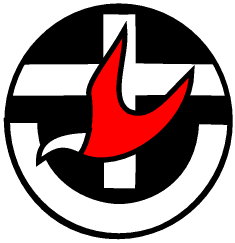 Please join us for tea or coffee and fellowship in the Lounge after the service.